每日一练（7/27）1.我国古代私学最早兴盛于( )。   [单选题]正确率：62.16%2.教育的发展与政治经济的发展并不同步这是教育的( )。   [单选题]正确率：78.38%3.学校教育正式产生于( )。   [单选题]正确率：45.95%4.《学记》是世界上最早系统论述教学理论的专著，对后世的教育产生了极为深远的影响。下列有关说法不正确的是( )。   [单选题]正确率：56.76%5.我国先秦时期，提出了“有教无类”、“因材施教”的教育家是( )。   [单选题]正确率：78.38%6.现代教育史上，提出“结构主义”学说并倡导“发现学习”方法的教育家是( )。   [单选题]正确率：54.05%7.从工业发展史来看，利用蒸汽机进行生产的时代，要求工人具有初等教育的文化水平;电气生产时代，要求工人具有中等教育水平;利用核技术、电子技术等进行自动化生产的时代，要求工人具有高中和高等专科以上的文化水平。这就说明，( )对培养人的规格提出了不同的要求。   [单选题]正确率：89.19%8.校风是学校中物质文化、制度文化和( )文化的统一体。   [单选题]正确率：75.68%9.素质教育强调“选择适合儿童的教育，而不是挑选适合教育的儿童”。这说明素质教育( )。   [单选题]正确率：70.27%10.某小学取消了各种形式的统考，废除了“百分制”，而代之以“评语+特长+等级”的评价标准。学校的做法( )。   [单选题]正确率：86.49%选项小计比例A.商周924.32%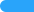 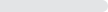 B.春秋战国 (答案)2362.16%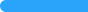 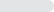 C.秦汉38.11%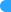 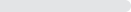 D.隋唐25.41%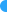 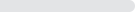 选项小计比例A.能动性12.7%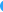 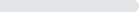 B.可控性00%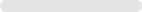 C.超前性718.92%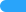 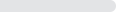 D.相对独立性 (答案)2978.38%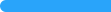 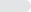 选项小计比例A.奴隶社会初期 (答案)1745.95%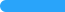 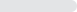 B.封建社会初期1335.14%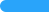 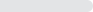 C.原始社会初期12.7%D.资本主义社会初期616.22%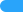 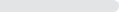 选项小计比例A.“学无当于五官，五官不得不治”，体现了记忆需要多种感官参与复习718.92%B.“时过然后学，则勤苦而难成”，告诉我们要抓住学生身心发展的关键期616.22%C.“独学而无友，则孤陋而寡闻”，启示我们在教学中要注意运用参观法 (答案)2156.76%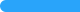 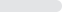 D.“不陵节而施之谓孙”，启示我们教学要遵循儿童身心发展的顺序性，要循序渐进38.11%选项小计比例A.孔子 (答案)2978.38%B.孟子410.81%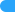 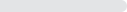 C.荀子25.41%D.庄子25.41%选项小计比例A.叶圣陶1027.03%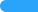 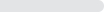 B.黄炎培38.11%C.皮亚杰410.81%D.布鲁纳 (答案)2054.05%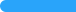 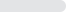 选项小计比例A.政治经济制度12.7%B.生产力发展水平 (答案)3389.19%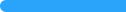 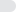 C.社会文化38.11%D.人口状况00%选项小计比例A.社会38.11%B.精神 (答案)2875.68%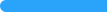 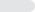 C.人文616.22%D.地方00%选项小计比例A.以提高国民素质为根本宗旨12.7%B.是面向全体学生的教育 (答案)2670.27%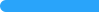 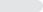 C.是促进学生个性发展的教育616.22%D.以培养学生创新精神和实践能力为重点的教育410.81%选项小计比例A.正确，体现了评价的甄别与选拔功能38.11%B.不正确，没有体现评价标准的多元化12.7%C.正确，体现了评价的激励与发展功能 (答案)3286.49%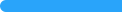 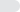 D.不正确，没有体现评价方式的多样化12.7%